RESOLUTION SESSION PARTICIPANTS AND AGREEMENTResolution Session Participants (list all resolution session participants, whether or not an agreement is reached):Outcome: Agreement reached – see below. No agreement reachedResolution Agreement (Complete if the parent(s) and district/program reach an agreement):(Insert agreements below, add as many items of agreement as necessary):The parties understand that:This agreement is voluntary, legally binding, and enforceable in any State court of competent jurisdiction or in a district court of the United States.Any party signing below may void this agreement by sending a written, signed, dated statement which is received by the other party within three business days of the last date signed below.Parent(s) or adult student:District/program (Authorized Representative): Resolution Session Participants and Agreement by Office of Superintendent of Public Instruction is licensed under a Creative Commons Attribution 4.0 International License.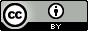 PURPOSE:  A resolution session is required when a parent files a request for a due process hearing, unless both the parent and the district waive the requirement for a resolution session, or the parties agree to use mediation instead of resolution.  The purpose of the resolution session is to provide parents and districts an opportunity to resolve the issues contained in the due process hearing request prior to the beginning of the due process hearing timelines.NamePosition and AgencyDate(s) of Participationandagree to the following:Parent/adult studenteducational agency1.2.3.Print Name:Signature:Date:Print Name:Signature:Date: